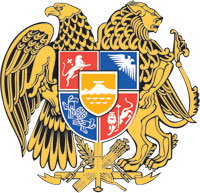 ՀԱՅԱՍՏԱՆԻ  ՀԱՆՐԱՊԵՏՈՒԹՅԱՆ  ԿԱՌԱՎԱՐՈՒԹՅՈՒՆՈ  Ր  Ո  Շ  Ո Ւ  Մ27 ապրիլի 2023 թվականի N          -ԱԱՆՇԱՐԺ ԳՈՒՅՔ ՀԵՏ ՎԵՐՑՆԵԼՈՒ ԵՎ ԱՄՐԱՑՆԵԼՈՒ Մ Ա Ս Ի Ն--------------------------------------------------------------------------------Հիմք ընդունելով «Կառավարչական իրավահարաբերությունների կարգավորման մասին» Հայաստանի Հանրապետության օրենքի 5-րդ հոդվածի 5-րդ, 6-րդ և 7-րդ մասերը` Հայաստանի Հանրապետության կառավարությունը   ո ր ո շ ու մ   է.1. Հայաստանի Հանրապետության սեփականությունը հանդիսացող՝ Երևան քաղաքի Ավան, Հրաչյա Աճառյան փողոց 31 հասցեում գտնվող թիվ 01-002-0214-0021-001 կադաստրային ծածկագրով 7796,4 քառ. մետր մակերեսով տարածքից 4240,4 քառ. մետր մակերեսով տարածքը և Երևան քաղաքի Ավան, Հրաչյա Աճառյան փողոց 37/23 հասցեում գտնվող թիվ 01-002-0214-0022 կադաստրային ծածկագրով 0.5995 հա մակերեսով հողամասը (այսուհետ՝ անշարժ գույք) հետ վերցնել Հայաստանի Հանրապետության տարածքային կառավարման և ենթակառուցվածքների նախարարության պետական գույքի կառավարման կոմիտեից և ամրացնել Բարձրագույն դատական խորհրդի աշխատակազմ՝ Դատական դեպարտամենտի հաշվեկշռին՝ Հայաստանի Հանրապետության դատարանների շենքային պայմանները բարելավելու՝ դատարանի նստավայր ավելացնելու նպատակով:2. Հայաստանի Հանրապետության տարածքային կառավարման և ենթակառուցվածքների նախարարության պետական գույքի կառավարման կոմիտեի նախագահին՝ սույն որոշումն ուժի մեջ մտնելուց հետո երկամսյա ժամկետում Բարձրագույն դատական խորհրդի աշխատակազմ՝ Դատական դեպարտամենտի ղեկավարի հետ համատեղ իրականացնել սույն որոշման 1-ին կետում նշված անշարժ գույքի հանձնման-ընդունման աշխատանքները:ՀԱՅԱՍՏԱՆԻ ՀԱՆՐԱՊԵՏՈՒԹՅԱՆ                           ՎԱՐՉԱՊԵՏ			                                Ն. ՓԱՇԻՆՅԱՆ   Երևան